Зарегистрировано в Минюсте России 13 февраля 2013 г. N 27062МИНИСТЕРСТВО ЗДРАВООХРАНЕНИЯ РОССИЙСКОЙ ФЕДЕРАЦИИПРИКАЗот 24 декабря 2012 г. N 1555нОБ УТВЕРЖДЕНИИ СТАНДАРТАСПЕЦИАЛИЗИРОВАННОЙ МЕДИЦИНСКОЙ ПОМОЩИ ДЕТЯМ ПРИ НАРУШЕНИЯХОБМЕНА МЕДИ (БОЛЕЗНИ ВИЛЬСОНА)В соответствии со статьей 37 Федерального закона от 21 ноября 2011 г. N 323-ФЗ "Об основах охраны здоровья граждан в Российской Федерации" (Собрание законодательства Российской Федерации, 2011, N 48, ст. 6724; 2012, N 26, ст. 3442, 3446) приказываю:Утвердить стандарт специализированной медицинской помощи детям при нарушениях обмена меди (болезни Вильсона) согласно приложению.МинистрВ.И.СКВОРЦОВАПриложениек приказу Министерства здравоохраненияРоссийской Федерацииот 24 декабря 2012 г. N 1555нСТАНДАРТСПЕЦИАЛИЗИРОВАННОЙ МЕДИЦИНСКОЙ ПОМОЩИ ДЕТЯМ ПРИ НАРУШЕНИЯХОБМЕНА МЕДИ (БОЛЕЗНИ ВИЛЬСОНА)Категория возрастная: детиПол: любойФаза: любаяСтадия: любаяОсложнения: вне зависимости от осложненийВид медицинской помощи: специализированная медицинская помощьУсловия оказания медицинской помощи: стационарноФорма оказания медицинской помощи: плановаяСредние сроки лечения (количество дней): 21    Код по МКБ X <*>             E83.0  Нарушения обмена меди    Нозологические единицы1. Медицинские мероприятия для диагностики заболевания, состояния--------------------------------<1> Вероятность предоставления медицинских услуг или назначения лекарственных препаратов для медицинского применения (медицинских изделий), включенных в стандарт медицинской помощи, которая может принимать значения от 0 до 1, где 1 означает, что данное мероприятие проводится 100% пациентов, соответствующих данной модели, а цифры менее 1 - указанному в стандарте медицинской помощи проценту пациентов, имеющих соответствующие медицинские показания.2. Медицинские услуги для лечения заболевания, состояния и контроля за лечением3. Перечень лекарственных препаратов для медицинского применения, зарегистрированных на территории Российской Федерации, с указанием средних суточных и курсовых доз4. Кровь и ее компоненты5. Виды лечебного питания, включая специализированные продукты лечебного питания--------------------------------<*> Международная статистическая классификация болезней и проблем, связанных со здоровьем, X пересмотра.<**> Международное непатентованное или химическое наименование лекарственного препарата, а в случаях их отсутствия - торговое наименование лекарственного препарата.<***> Средняя суточная доза.<****> Средняя курсовая доза.Примечания:1. Лекарственные препараты для медицинского применения, зарегистрированные на территории Российской Федерации, назначаются в соответствии с инструкцией по применению лекарственного препарата для медицинского применения и фармакотерапевтической группой по анатомо-терапевтическо-химической классификации, рекомендованной Всемирной организацией здравоохранения, а также с учетом способа введения и применения лекарственного препарата. При назначении лекарственных препаратов для медицинского применения детям доза определяется с учетом массы тела, возраста в соответствии с инструкцией по применению лекарственного препарата для медицинского применения.2. Назначение и применение лекарственных препаратов для медицинского применения, медицинских изделий и специализированных продуктов лечебного питания, не входящих в стандарт медицинской помощи, допускаются в случае наличия медицинских показаний (индивидуальной непереносимости, по жизненным показаниям) по решению врачебной комиссии (часть 5 статьи 37 Федерального закона от 21.11.2011 N 323-ФЗ "Об основах охраны здоровья граждан в Российской Федерации" (Собрание законодательства Российской Федерации, 28.11.2011, N 48, ст. 6724; 25.06.2012, N 26, ст. 3442)).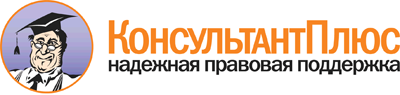  Приказ Минздрава России от 24.12.2012 N 1555н
"Об утверждении стандарта специализированной медицинской помощи детям при нарушениях обмена меди (болезни Вильсона)"
(Зарегистрировано в Минюсте России 13.02.2013 N 27062) Документ предоставлен КонсультантПлюс

www.consultant.ru 

Дата сохранения: 21.07.2017 
 Прием (осмотр, консультация) врача-специалиста                           Прием (осмотр, консультация) врача-специалиста                           Прием (осмотр, консультация) врача-специалиста                           Прием (осмотр, консультация) врача-специалиста                                Код       медицинской      услуги      Наименование медицинской              услуги              Усредненный    показатель       частоты    предоставления <1>Усредненный  показатель  кратности   применения B01.003.001   Осмотр (консультация)        врачом-анестезиологом-       реаниматологом первичный     0,7            1           B01.004.001   Прием (осмотр, консультация) врача-гастроэнтеролога       первичный                    1              1           B01.006.001   Прием (осмотр, консультация) врача-генетика первичный     0,4            1           B01.023.001   Прием (осмотр, консультация) врача-невролога первичный    0,6            1           B01.029.001   Прием (осмотр, консультация) врача-офтальмолога первичный 1              1           B01.034.001   Прием (осмотр, консультация) врача-психотерапевта         первичный                    0,1            1           Лабораторные методы исследования                                         Лабораторные методы исследования                                         Лабораторные методы исследования                                         Лабораторные методы исследования                                              Код       медицинской      услуги      Наименование медицинской              услуги              Усредненный    показатель       частоты    предоставления Усредненный  показатель  кратности   применения A08.14.001    Морфологическое исследование препарата тканей печени      0,6            1           A08.14.004    Гистологическое исследование препарата пункционной        биопсии печени               0,6            1           A09.05.004    Исследование уровня альфа-   липопротеинов (высокой       плотности) в крови           0,5            1           A09.05.007    Исследование уровня железа   сыворотки крови              1              1           A09.05.008    Исследование уровня          трансферрина сыворотки крови 0,8            1           A09.05.016    Исследование уровня аммиака  в крови                      0,3            1           A09.05.018    Исследование уровня мочевой  кислоты в крови              0,1            1           A09.05.028    Исследование уровня          липопротеинов низкой         плотности                    0,5            1           A09.05.032    Исследование уровня общего   кальция в крови              1              1           A09.05.033    Исследование уровня          неорганического фосфора в    крови                        0,1            1           A09.05.039    Исследование уровня          лактатдегидрогеназы в крови  1              1           A09.05.043    Исследование уровня          креатинкиназы в крови        1              1           A09.05.045    Исследование уровня амилазы  в крови                      1              1           A09.05.049    Исследование уровня факторов свертывания в крови          0,1            1           A09.05.050    Исследование уровня          фибриногена в крови          1              1           A09.05.054    Исследование уровня          сывороточных                 иммуноглобулинов в крови     1              1           A09.05.063    Исследование уровня          свободного тироксина (T4)    сыворотки крови              0,5            1           A09.05.065    Исследование тиреотропина    сыворотки крови              0,5            1           A09.05.073    Исследование уровня альфа-1- антитрипсина в крови         1              1           A09.05.076    Исследование уровня          ферритина в крови            0,8            1           A09.05.077    Исследование уровня          церулоплазмина в крови       1              1           A09.05.089    Исследование уровня альфа-   фетопротеина в сыворотке     крови                        0,4            1           A09.05.181    Исследование уровня меди в   крови                        0,8            1           A09.05.195    Исследование уровня ракового эмбрионального антигена в    крови                        0,4            1           A09.20.005    Определение белка в суточной моче                         0,3            1           A09.28.010    Исследование уровня мочевой  кислоты в моче               0,1            1           A09.28.012    Исследование уровня кальция  в моче                       0,1            1           A09.28.057    Исследование уровня меди в   моче                         1              1           A09.30.010    Определение международного   нормализованного отношения   (МНО)                        1              1           A12.05.005    Определение основных групп   крови (A, B, 0)              1              1           A12.05.006    Определение резус-           принадлежности               1              1           A12.05.007    Определение подгруппы и      других групп крови меньшего  значения A-1, A-2, D, Cc, E, Kell, Duffy                  0,3            1           A12.05.008    Непрямой антиглобулиновый    тест (тест Кумбса)           0,6            1           A12.05.009    Прямой антиглобулиновый тест (прямая проба Кумбса)        0,6            1           A12.05.011    Исследование                 железосвязывающей            способности сыворотки        1              1           A12.05.015    Исследование времени         кровотечения                 1              1           A12.05.019    Исследование насыщения       трансферрина железом         0,8            1           A12.05.027    Определение протромбинового  (тромбопластинового) времени в крови или в плазме         1              1           A12.05.028    Определение тромбинового     времени в крови              1              1           A12.05.099    Определение мутации C282Y    (замена цистеина на тирозин  в позиции 282) в гене        гемохроматоза (HLA-H, HFE)   0,01           1           A12.05.100    Определение мутации H63D     (замена гистидина на         аспарагиновую кислоту в      позиции 63) в гене           гемохроматоза (HLA-H, HFE)   0,01           1           A12.06.011    Проведение реакции           Вассермана (RW)              1              1           A26.05.017    Молекулярно-биологическое    исследование крови на        цитомегаловирус              (Cytomegalovirus)            0,5            1           A26.05.019    Молекулярно-биологическое    исследование крови на        вирусный гепатит C           (Hepatitis C virus)          0,5            1           A26.05.020    Молекулярно-биологическое    исследование крови на        вирусный гепатит B           (Hepatitis B virus)          0,5            1           A26.06.022    Определение антител классов  M, G (IgM, IgG) к            цитомегаловирусу             (Cytomegalovirus) в крови    1              1           A26.06.028    Определение антител классов  M, G (IgM, IgG) к вирусу     Эпштейна - Барра (Epstein -  Barr virus) в крови          1              1           A26.06.036    Определение антигена к       вирусу гепатита B (HBsAg     Hepatitis B virus) в крови   1              1           A26.06.041    Определение антител классов  M, G (IgM, IgG) к вирусному  гепатиту C (Hepatitis C      virus) в крови               1              1           A26.06.045    Определение антител классов  M, G (IgM, IgG) к вирусу     простого герпеса (Herpes     simplex virus 1, 2) в крови  1              1           A26.06.048    Определение антител классов  M, G (IgM, IgG) к вирусу     иммунодефицита человека ВИЧ-1(Human immunodeficiency virusHIV 1) в крови               1              1           A26.06.100    Определение иммуноглобулинов (IgA, IgM, IgG) в крови      1              1           B03.016.003   Общий (клинический) анализ   крови развернутый            1              1           B03.016.004   Анализ крови биохимический   общетерапевтический          1              1           B03.016.006   Анализ мочи общий            1              1           B03.016.009   Комплекс исследований для    оценки холестатического      синдрома                     1              1           B03.016.010   Копрологическое исследование 0,4            1           Инструментальные методы исследования                                     Инструментальные методы исследования                                     Инструментальные методы исследования                                     Инструментальные методы исследования                                          Код       медицинской      услуги      Наименование медицинской              услуги              Усредненный    показатель       частоты    предоставления Усредненный  показатель  кратности   применения A03.16.001    Эзофагогастродуоденоскопия   0,6            1           A04.10.002    Эхокардиография              1              1           A04.12.012    Дуплексное сканирование      сосудов печени               1              1           A04.22.001    Ультразвуковое исследование  щитовидной железы и          паращитовидных желез         0,6            1           A04.30.004    Ультразвуковое определение   жидкости в брюшной полости   1              1           A05.10.002    Проведение                   электрокардиографических     исследований                 0,7            1           A05.10.006    Регистрация                  электрокардиограммы          0,7            1           A05.14.001    Магнитно-резонансная         томография органов брюшной   полости                      0,5            1           A05.14.002    Магнитно-резонансная         холангиография               0,5            1           A05.23.001    Электроэнцефалография        0,3            1           A05.23.001.001Электроэнцефалография с      нагрузочными пробами         0,3            1           A05.23.001.002Электроэнцефалография с      видеомониторингом            0,3            1           A05.23.009    Магнитно-резонансная         томография головного мозга   0,5            1           A05.30.005    Магнитно-резонансная         томография брюшной полости   0,5            1           A05.30.005.001Магнитно-резонансная         томография брюшной полости с внутривенным                 контрастированием            0,1            1           A06.03.032    Рентгенография кисти руки    0,5            1           A06.03.061.001Рентгеноденситометрия        поясничного отдела           позвоночника                 0,5            1           A06.09.007    Рентгенография легких        0,6            1           A06.30.005    Компьютерная томография      органов брюшной полости      0,5            1           A06.30.005.001Компьютерная томография      органов брюшной полости и    забрюшинного пространства    0,5            1           A06.30.005.002Компьютерная томография      органов брюшной полости и    забрюшинного пространства с  внутривенным болюсным        контрастированием            0,5            1           A07.14.002    Сцинтиграфия печени          0,4            1           A07.14.002.001Сцинтиграфия печени и        желчевыводящих путей         динамическая                 0,1            1           A07.30.015    Проведение радиоизотопных    исследований                 0,4            1           B03.003.001   Комплекс исследований        предоперационный для         проведения планового         оперативного вмешательства   0,7            1           B03.052.001   Комплексное ультразвуковое   исследование внутренних      органов                      1              1           Прием (осмотр, консультация) и наблюдение врача-специалиста              Прием (осмотр, консультация) и наблюдение врача-специалиста              Прием (осмотр, консультация) и наблюдение врача-специалиста              Прием (осмотр, консультация) и наблюдение врача-специалиста                   Код       медицинской      услуги      Наименование медицинской              услуги              Усредненный    показатель       частоты    предоставления Усредненный  показатель  кратности   применения A13.29.006    Психологическое              консультирование             0,3            1           B01.004.003   Ежедневный осмотр врачом-    гастроэнтерологом с          наблюдением и уходом среднегои младшего медицинского      персонала в отделении        стационара                   1              20          B01.020.001   Прием (осмотр, консультация) врача по лечебной физкультуре0,3            1           B01.023.002   Прием (осмотр, консультация) врача-невролога повторный    0,3            7           Лабораторные методы исследования                                         Лабораторные методы исследования                                         Лабораторные методы исследования                                         Лабораторные методы исследования                                              Код       медицинской      услуги      Наименование медицинской              услуги              Усредненный    показатель       частоты    предоставления Усредненный  показатель  кратности   применения A09.05.004    Исследование уровня альфа-   липопротеинов (высокой       плотности) в крови           0,1            1           A09.05.007    Исследование уровня железа   сыворотки крови              1              1           A09.05.016    Исследование уровня аммиака вкрови                        0,5            1           A09.05.018    Исследование уровня мочевой  кислоты в крови              0,3            1           A09.05.028    Исследование уровня          липопротеинов низкой         плотности                    0,1            1           A09.05.032    Исследование уровня общего   кальция в крови              1              3           A09.05.033    Исследование уровня          неорганического фосфора в    крови                        0,1            1           A09.05.039    Исследование уровня          лактатдегидрогеназы в крови  0,3            2           A09.05.043    Исследование уровня          креатинкиназы в крови        0,3            2           A09.05.045    Исследование уровня амилазы вкрови                        1              2           A09.05.049    Исследование уровня факторов свертывания в крови          0,1            2           A09.05.050    Исследование уровня          фибриногена в крови          1              3           A09.05.054    Исследование уровня          сывороточных иммуноглобулиновв крови                      0,8            1           A09.05.077    Исследование уровня          церулоплазмина в крови       1              1           A09.05.089    Исследование уровня альфа-   фетопротеина в сыворотке     крови                        0,1            1           A09.05.181    Исследование уровня меди в   крови                        0,2            1           A09.05.195    Исследование уровня ракового эмбрионального антигена в    крови                        0,1            1           A09.19.001    Исследование кала на скрытую кровь                        0,2            1           A09.28.057    Исследование уровня меди в   моче                         1              1           A09.30.010    Определение международного   нормализованного отношения   (МНО)                        1              3           A12.05.015    Исследование времени         кровотечения                 0,2            1           A12.05.027    Определение протромбинового  (тромбопластинового) времени в крови или в плазме         1              3           A12.05.028    Определение тромбинового     времени в крови              1              3           B03.016.003   Общий (клинический) анализ   крови развернутый            1              3           B03.016.004   Анализ крови биохимический   общетерапевтический          1              3           B03.016.006   Анализ мочи общий            1              3           B03.016.009   Комплекс исследований для    оценки холестатического      синдрома                     1              3           B03.016.010   Копрологическое исследование 0,5            1           Инструментальные методы исследования                                     Инструментальные методы исследования                                     Инструментальные методы исследования                                     Инструментальные методы исследования                                          Код       медицинской      услуги      Наименование медицинской              услуги              Усредненный    показатель       частоты    предоставления Усредненный  показатель  кратности   применения A04.16.001    Ультразвуковое исследование  органов брюшной полости      (комплексное)                0,3            1           A04.30.004    Ультразвуковое определение   жидкости в брюшной полости   0,1            2           A05.23.001    Электроэнцефалография        0,3            1           Иные методы исследования                                                 Иные методы исследования                                                 Иные методы исследования                                                 Иные методы исследования                                                      Код       медицинской      услуги      Наименование медицинской              услуги              Усредненный    показатель       частоты    предоставления Усредненный  показатель  кратности   применения B03.057.006   Комплекс исследований для    оценки возможности           прижизненного родственного   донорства фрагмента печени   0,05           1           Хирургические, эндоскопические, эндоваскулярные и другие методы лечения, требующие анестезиологического и/или реаниматологического сопровождения  Хирургические, эндоскопические, эндоваскулярные и другие методы лечения, требующие анестезиологического и/или реаниматологического сопровождения  Хирургические, эндоскопические, эндоваскулярные и другие методы лечения, требующие анестезиологического и/или реаниматологического сопровождения  Хирургические, эндоскопические, эндоваскулярные и другие методы лечения, требующие анестезиологического и/или реаниматологического сопровождения       Код       медицинской      услуги      Наименование медицинской              услуги              Усредненный    показатель       частоты    предоставления Усредненный  показатель  кратности   применения A11.14.001    Чрескожная биопсия печени    0,1            1           A11.14.001.001Биопсия печени под контролем ультразвукового исследования 0,55           1           A11.14.003    Биопсия печени при помощи    лапароскопии                 0,05           1           B01.003.004   Анестезиологическое пособие  (включая раннее              послеоперационное ведение)   0,7            1           Немедикаментозные методы профилактики, лечения и медицинской             реабилитации                                                             Немедикаментозные методы профилактики, лечения и медицинской             реабилитации                                                             Немедикаментозные методы профилактики, лечения и медицинской             реабилитации                                                             Немедикаментозные методы профилактики, лечения и медицинской             реабилитации                                                                  Код       медицинской      услуги      Наименование медицинской              услуги              Усредненный    показатель       частоты    предоставления Усредненный  показатель  кратности   применения A18.05.001    Плазмаферез                  0,001          1           A18.05.002    Гемодиализ                   0,001          1           A18.05.002.001Альбуминовый гемодиализ      0,001          1           A18.05.003    Гемофильтрация крови         0,001          1           A18.05.004    Ультрафильтрация крови       0,001          1           A18.05.005    Ультрафиолетовое облучение   крови                        0,001          1           A18.05.006    Гемосорбция                  0,001          1           A18.05.012    Гемотрансфузия               0,2            3           A19.14.001    Лечебная физкультура при     заболеваниях печени, желчногопузыря и желчевыводящих путей0,3            10          A19.23.001    Упражнения лечебной          физкультуры, направленные на уменьшение спастики          0,3            10          A19.23.002    Лечебная физкультура при     заболеваниях центральной     нервной системы и головного  мозга                        0,3            10          A19.23.002.003Лечебная физкультура при     афазии, дизартрии            0,2            10          A19.23.002.009Лечебная физкультура при     дисфагии                     0,2            10          A19.23.002.012Процедуры, направленные на   уменьшение спастики          0,3            15          A20.14.001    Воздействие минеральными     водами при заболеваниях      печени и желчевыводяших путей0,8            14          A21.01.001    Общий массаж                 0,3            14            Код        Анатомо-        терапевтическо-        химическая        классификация     Наименование  лекарственного препарата <**>  Усредненный    показатель       частоты    предоставления  Единицы измерения  ССД   <***>  СКД   <****>A02BC  Ингибиторы          протонового насоса  0,5            Лансопразол    мг       60      420     Омепразол      мг       40      280     Пантопразол    мг       20      280     Рабепразол     мг       20      280     Эзомепразол    мг       20      280     A02BX  Другие препараты длялечения язвенной    болезни желудка и   двенадцатиперстной  кишки и             гастроэзофагальной  рефлюксной болезни  0,2            Висмута        трикалия       дицитрат       мг       240     2400    Сукральфат     мг       500     5000    A03AA  Синтетические       антихолинергические средства, эфиры с   третичной           аминогруппой        0,01           Мебеверин      мг       400     4000    A03AX  Другие препараты длялечения             функциональных      нарушений кишечника 0,01           Симетикон      мг       240     1680    A05AA  Препараты желчных   кислот              1              Урсодезоксихо- левая кислота  мг       250     5250    A05AX  Другие препараты длялечения заболеваний желчевыводящих путей0,3            Артишока       листьев        экстракт       мг       1200    25200   A05C   Препараты для       лечения заболеваний желчевыводящих путейи липотропные       средства в          комбинации          0              Метионин +     Фосфолипиды    мг       100 +   300     2100 +  6300    Поливитамины + Фосфолипиды    мг       100 +   300     2100 +  6300    A06AD  Осмотические        слабительные        средства            0,2            Лактулоза      мл       10      210     A09AA  Ферментные препараты0,5            Панкреатин     ед.      15000   315000  A11HA  Другие витаминные   препараты           1              Витамин E      мг       200     2000    Пиридоксин     мг       25      525     A12CB  Препараты цинка     0,5            Цинка сульфат  мг       100     2100    A16AA  Аминокислоты и их   производные         0,4            Адеметионин    мг       400     4800    B02AA  Аминокислоты        0,05           Аминокапроноваякислота        мл       200     400     B02BA  Витамин K           0,2            Менадиона      натрия         бисульфит      мг       30      300     B02BX  Другие системные    гемостатики         0,2            Этамзилат      мг       500     5000    C03CA  Сульфонамиды        0,01           Фуросемид      мг       50      500     C03DA  Антагонисты         альдостерона        0,01           Спиронолактон  мг       50      1000    J01CA  Пенициллины широкогоспектра действия    0,5            Амоксицилин    мг       2000    14000   J01FA  Макролиды           0,5            Кларитромицин  мг       1000    7000    M01AE  Производные         пропионовой кислоты 0,4            Кетопрофен     мг       200     200     Ибупрофен      г        0,5     3       M01CC  Пеницилламин и      подобные препараты  0,8            Пеницилламин   мг       1000    21000   M03AB  Производные холина  0,6            Суксаметония   хлорид         мг       100     100     N01AX  Другие препараты дляобщей анестезии     0,6            Пропофол       г        2       2       N02AX  Анальгетики со      смешанным механизмомдействия            0,6            Трамадол       мг       100     100     N02BB  Пиразолоны          0,1            Метамизол      натрия         мл       1       3       N02BE  Анилиды             0,1            Парацетамол    г        0,5     3       N04BA  Допа и ее           производные         0,2            Леводопа +     [Карбидопа]    мг       250 + 255250 +  525     N05CB  Барбитураты в       комбинации с другимисредствами          0,01           Диазепам +     Циклобарбитал  мг       5 + 50  10 + 100N05CD  Производные         бензодиазепина      0,6            Мидазолам      мг       10      10      R05CB  Муколитические      препараты           0,2            Ацетилцистеин  г        0,6     8,4       Наименование компонента              крови              Усредненный    показатель       частоты    предоставления   Единицы   измерения   ССД  <***>  СКД   <****>Отмытые эритроциты          0,01           мл         200    200     Свежезамороженная плазма    0,05           мл         200    1000    Свежезамороженная плазма,   полученная методом афереза, карантинизированная         0,05           мл         200    1000    Тромбоцитарный концентрат,  полученный методом афереза, вирусинактивированный       0,01           Е          5      5       Эритроцитарная взвесь       размороженная и отмытая     0,01           мл         200    200     Эритроциты с удаленным      лейкотромбоцитарным слоем   0,01           мл         200    200         Наименование вида лечебного питания        Усредненный      показатель         частоты      предоставления  КоличествоДиетическая терапия при заболеваниях печени,желчевыводящих путей и поджелудочной железы (стол 5а, 5щ, 5л/ж, 5п)                     0,6              20        Вариант диеты с механическим и химическим   щажением                                    0,4              20        